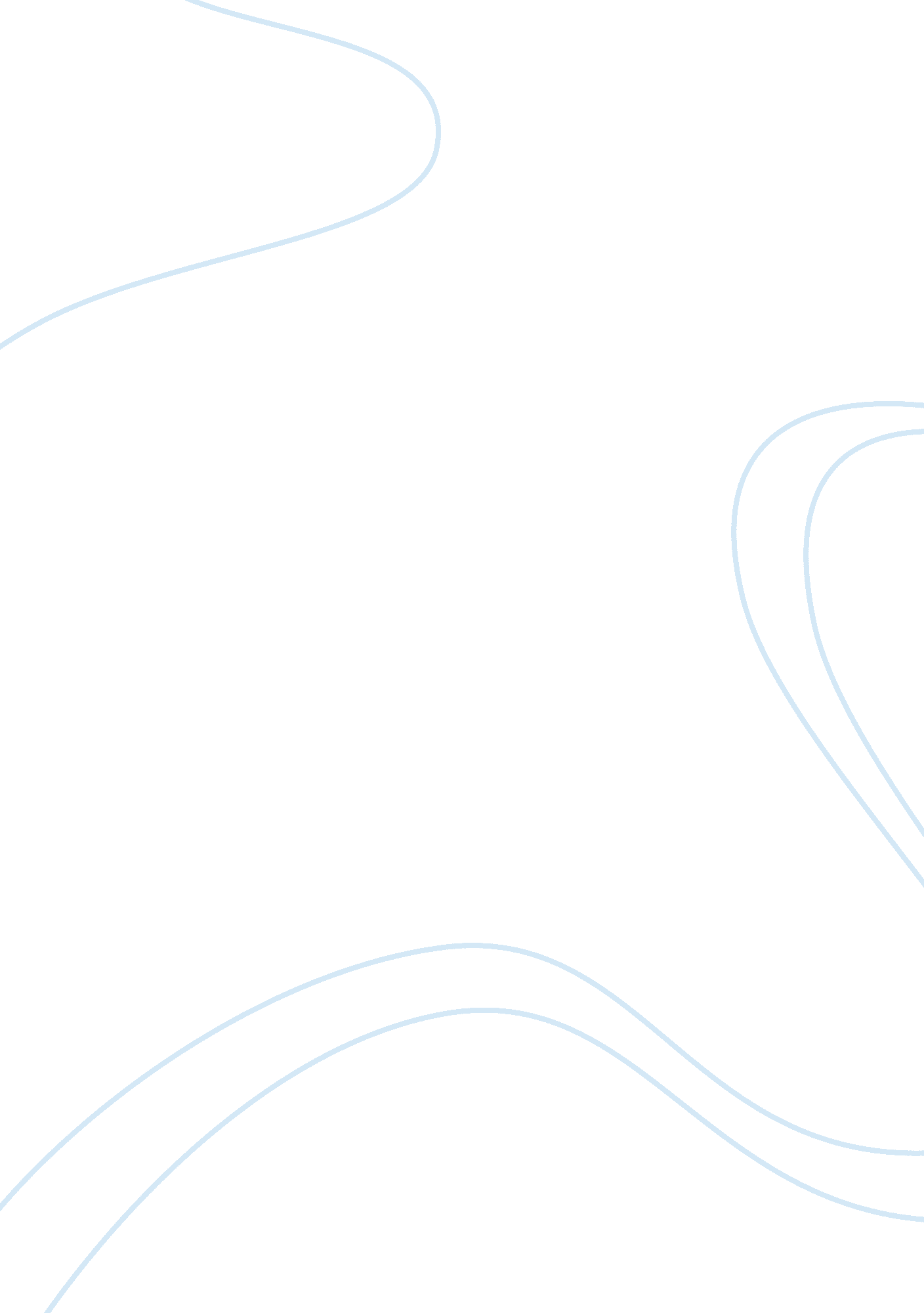 Theoretical background for computerized enrollment system essay sampleEducation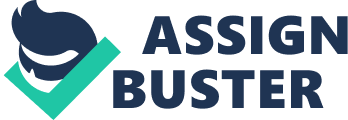 THEORETICAL BACKGROUND Computerized Enrollment System 
This study aims to come up with an enrollment system for a high school which also includes information pertinent data such as name, year, section, miscellaneous fees, etc. This system is design for the use of the staff to enable them to produce information required by different people. The system will make the work of faculty and staff faster, easier and more comprehensive. The Enrollment System will also store the data of the students such as name, section, schedule and fees paid. The system will allow the printing of receipts easily. A computerized enrollment system can reduce the man power needed to facilitate an enrollment process. By have this computerized, it is more accessible to those wishing to enroll especially if it is accessible through the web. This would also cut down on the human error aspect as well as double entries from two people enrolling at the same time. The computerized enrollment system enables the curriculum staff to keep information about students, courses and tracks, and generate the enrollment list and send messages to the students. It also enables the students to prepare their matrices, sign up for courses, get course and track information and send messages to the curricular officer through the application. The curriculum staff has reviewed the program and thought that it could be used in the real-world environment. http://khenly. tumblr. com/post/391801692/computerized-enrollment-system Online Enrollment System 
Our Online student enrollment system enables students to enroll into their subjects prior to the commencement of their semesters. This enrollment system not only allows international students to enroll through internet without traveling to the campus but also incorporates the business rules. These business rules cover a wide range of regulations and policy such as subject pre-requisite, student’s payment status, course coordinator’s decision and the correspondence of students’ seniority to the intended enrolling subjects. Besides business rules, the system also incorporates various notification mechanisms like Short Messaging Service (SMS) and Email. XML is used to store the business rules and thus allow the portability of the system interface to wider range of devices such as Personal Device Assistant (PDA). The interface auto-detects the user’s device either PC/laptop or much smaller screen device such as PDA. In short, the enrollment system backend engine runs based on the business rules and front-end engine runs to provide high satisfaction user experience. With the business and user interface, the system is able to run the workflow of student enrollment from the online enrollment form to approval workflow cycle running parallel with the notification capability. http://www. powerasp. com/content/new/sending_email_cdosys. asp. http://dl. acm. org/citation. cfm? id= 1181300 Enrollment System 
This project looks at an Enrollment Database for a college. It stores details of students, courses, year, and section. It may also be used as local assessment of the college of nursing for their college fees. The database is designed for use by staff and other authorized user in the college office to enable them to easily produce information required by the different people in the college. Enrollment systems are used in recording a student’s information. A well-built one will reduce the load on the People that normally have to-do all the work. The University of Southeastern Philippines adopted new enrollment system for this school year 2009-2010. Enrollment system is a good step for the school. Enrollment system is useful especially when the school retrieves the important information from the student. In the enrollment system, the school can trace what are the standings of the students. Lack of enrollment system in a school it can lead to chaos and troubles, the students will be confuse on what they should do and how they will do to be able to enroll. It is extremely useful in the school in the way of making the processes of enrolling much easy. For New and Transferees First, the student will go to UGTO. They will encode the student information and also they will assign an ID number for the student. Next, go to the OSS (this is for the scholars only). The student must get and fill up the scholarship application then wait for the releasing of scholarship cards. After that, the student will go to ROTC or CWTS the they will register there and they will have the assign sectioning of CWTS or ROTC students, then their CWTS or ROTC slip will b released. The fourth step is they must go to their respected college and present all the enrollment requirements. But before they will present all the requirements they must go to their assigned adviser for advising for subjects so that they can get and fill up the pre-registration form, after it was filled up, the student must pay the other fees of the Local council, OCSC, Headlight and Insurance. After that the student will submit the pre-registration form so that the subjects will be encoded. After that a temporary COR will be given. If the student is a scholar the student will go to the students accounts and submit the temporary COR. For non-scholars, the student will pay at the cashier and submit the temporary COR then an official receipt will be given. Than the sixth step is the student will go to registrar’s office and submit the enrollment requirements (the Form 138 -high school card, the Photocopy of NSO Birth certificate, the USEPAT entrance exam result, the Admission slip, the Medical certificate, the Certificate of Good Moral –original, the 2×2 recent ID picture- must be 2 pieces, the prospectus of the enrolled course, a Long brown envelop, the Official receipt of tuition and other fees) then after that, the official COR will be given to the student. For Old Students 
First, the all Student Accounts must be cleared first; they must check the student accounts, check the balance, and then clearance signing. After that the next step is go to their respected college and present all the enrollment requirements. But before they will present all the requirements they must go to their assigned adviser for advising for subjects so that they can get and fill up the pre-registration form, after it was filled up, the student must pay the other fees of the Local council, OCSC, Headlight and Insurance. After that the student will submit the pre-registration form so that the subjects will be encoded. After that a temporary COR will be given. If the student is a scholar the student will go to the students accounts and submit the temporary COR. For non-scholars, the student will pay at the cashier and submit the temporary COR then an official receipt will be given. Than the sixth step is the student will go to registrar’s office and submit the enrollment requirements (the Official receipt of tuition and other fees) then after that, the official COR will be given to the student. For Student Who Shift Courses 
First, the all Student Accounts must be cleared first; they must check the student accounts, check the balance, and then clearance signing. Before the student will proceed to the next step, the student must go to its Former College and have a Request to shift form and fill it up. Then the student must also get a recommendation to shift. After that the student will go to its new college then have an acceptance to shift. Then the student can proceed now to the next step, the advising for subject and fill up the pre-registration form. The fourth step is, the student will go to UGTO/OSS for student profile uploading, then after that the student must pay the other fees of the Local council, OCSC, Headlight and Insurance. After that the student will submit the pre-registration form so that the subjects will be encoded. After that a temporary COR will be given. If the student is a scholar the student will go to the students accounts and submit the temporary COR. For non-scholars, the student will pay at the cashier and submit the temporary COR then an official receipt will be given. Than the sixth step is the student will go to registrar’s office and submit the enrollment requirements (the Official receipt of tuition and other fees) then after that, the official COR will be given to the student. http://aasandoval. blogspot. com/2009/10/enrollment-system. html 